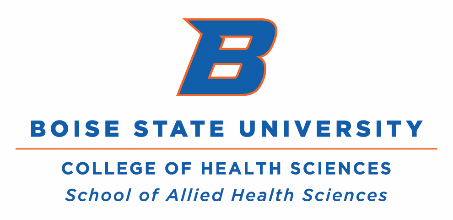 APPLICANT’S VERIFICATION OF COMMITMENTMy application for admission to the Boise State University Master of Science in Genetic Counseling (“MSGC”) degree program is complete and accurate. I am able and willing to participate in the second year of fieldwork as described which may or may not include travel outside of my permanent residencepledge the required hours (suggested 30 hours per week) to actively engage in the program as a full time studentAlthough the program will minimize expenses, the costs associated with the fieldwork rotations are not covered by tuition and will be my responsibility.I understand that an incomplete or inaccurate statement or representation in any of my application materials may result in denial or revocation of my admission to the MSGC program, or if discovered after my admission, may result in my dismissal from the MSGC program. Applicant’s Signature:  _______________________________________________ Date:   _________________________________Touchnet Reference Number MSGC Program fee receipt:_____________________________National Match Number:______________________________